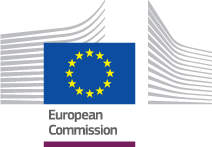 Instructions aux fins d'exécution du processus international Secteur PensionP_BUC_02Demande de pension de survivantDate : 19/12/2017Version du document : v 1.0Basé sur : P_BUC_02 version 1.0.2Modèle de données communes version 4.0.16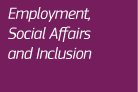 SOMMAIREP_BUC_02 – Demande de pension de survivant	5Comment démarrer l’exécution du présent cas d’utilisation métier (BUC)?	7Quel est mon rôle dans l'échange d'informations de sécurité sociale à réaliser?	7CO.1 Avec qui dois-je échanger des informations ?	7CO.2 Comment identifier l'institution avec laquelle je dois échanger des informations?	7CO.3 Comment transmettre le SED P2100 – « Demande de pension de survivant» ?	8CO.4 Quelles sont mes prochaines démarches dans ce processus ?	8CO.5 Envoyer un SED P3000 de « Informations spécifiques au p ays »	8CO.6 Envoyer un SED P4000 de « Rapport relatif à la carrière d’assurance »	9CO.7 Envoyer un SED P5000 « Périodes d’assurance/de résidence »	10CO.8 Envoyer un SED P6000 « Décision relative à la pension »	10CO.9 Envoyer un SED P8000 « Demande de renseignements complémentaires »	11CO.10 Envoyer un SED P10000 « Transmission d'informations complémentaires »	11CO.11 Recevoir un SED P5000 « Périodes d’assurance/de résidence »	11CO.12 Recevoir un SED P6000 « Décision relative à la pension »	12CO.13 Recevoir un SED P8000 « Demande de renseignementscomplémentaires »	12CO.14 Recevoir un SED P9000 « Réponse à une demande d’informations complémentaires »	13CO.15 Recevoir un SED P10000 « Transmission d’informations complémentaires »	13CO.16 Envoyer un SED P9000 « Réponse à une demande d’informations complémentaires »	14CO.17 Envoyer le document portable P1	14CO.18 Envoyer un SED P7000 « Notification du récapitulatif des décisions »	14CP.1 Recevoir un SED P2100 « Demande de pension de survivant »	15CP.2 Que dois-je faire si je suis compétent pour le présent processus métier ?	15CP.3 Envoyer un P5000 « Périodes d’assurance/de résidence »	16CP.4 Envoyer un SED P6000 « Décision relative à la pension »	16CP.5 Envoyer un SED P8000 « Demande de renseignements complémentaires »	17CP.6 Envoyer un SED P10000 « Transmission d’informations complémentaires »	17CP.7 Recevoir un SED P3000 « Informations spécifiques au pays »	17CP.8 Recevoir un SED P4000 « Rapport relatif à la carrière d'assurance »	18CP.9 Recevoir un SED P5000 « Périodes d’assurance/de résidence »	18CP.10 Recevoir un SED P6000 « Décision relative à la pension »	19CP.11 Recevoir un SED P8000 « Demande de renseignements complémentaires »	19CP.12 Recevoir un SED P9000 « Réponse à une demande d’informations complémentaires »	20CP.13 Recevoir un SED P10000 « Transmission d’informations complémentaires »	20CP.14 Envoyer un SED P9000 « Réponse à une demande d’informations complémentaires »	20CP.15 Recevoir un SED P7000 « Notification du récapitulatif des décisions »	21BPMN du cas d’utilisation métier P_BUC_02	22Documents électroniques structurés (SED) utilisés dans le processus	22Documents portables	22Sous-processus horizontaux	22Sous-processus administratifs	22Historique du document :P_BUC_02 – Demande de pension de survivantDescription : Ce BUC concerne les situations où un assuré est décédé et un ou plusieurs survivants (comme le conjoint, le partenaire enregistré, le partenaire cohabitant, l’ex-conjoint, le propre enfant, l’enfant adopté, l’enfant placé dans la famille, l’enfant né d’un mariage antérieur, le petit-enfant, le frère ou la sœur ou tout autre parent) va effectuer une demande de pension de survivant (le survivant devient alors demandeur). Lorsque le défunt a résidé ou travaillé dans plus d’un Etat membre de l’UE/AELE, une institution spécifique est alors chargée de coordonner la demande de pension de survivant (il s’agit généralement du lieu de résidence du demandeur à condition que le défunt a été soumis à la législation de cet Etat, cf. article 47 paragraphe 1 du règlement n°987/2009 si aucune autre disposition ne s’applique). Cette institution assume le rôle d’institution de contact (propriétaire du dossier) et est chargée d’initier et de coordonner une procédure garantissant que le demandeur va recevoir les prestations de survivant auxquelles il a droit et ne sera pas pénalisé par la décision du défunt d’exercer son droit à circuler librement et à travailler ou résider dans plusieurs Etats membres de l’UE/AELE.Un BUC distinct et un SED P2100 distinct doivent être exécutés pour chaque demandeur. Les enfants mentionnés sur la demande du veuf/de la veuve ne seront pas considérés comme ayant effectué une demande de pension d’orphelins. Pour effectuer une pension d’orphelin, un SED P2100 séparé devra être renseigné pour chaque enfant en tant que demandeur. Il est bien évidemment possible au niveau national de n’avoir qu’un seul dossier de demande de pension avec un numéro de dossier unique pour tous les demandeurs, cependant les demandes de prestations, les périodes d’assurance/de résidence et les décisions pour les différents demandeurs devront transiter via des BUC distincts. Cela justifie également la présence, à la fin du SED P2100, d’une rubrique demandant le nombre de demandeurs connus liés à la personne assurée. Fondement juridique : Le règlement de base (CE) n°883/2004 et le règlement d’application (CE) n°987/2009 constituent la base juridique du BUC P_BUC_02. Le tableau ci-après met en regard les SED utilisés dans le BUC et les articles fournissant la base légale :SED de Demande- Réponse :Glossaire des termes pertinents utilisés dans le BUC P_BUC_02 :Comment démarrer l’exécution du présent cas d’utilisation métier (BUC)?Afin de vous permettre de mieux appréhender le fonctionnement du cas d’utilisation métier P_BUC_02, nous avons établi toute une liste de questions visant à vous guider à travers les scénarios principaux du processus ainsi que les éventuels sous-scénarios ou options disponibles à chaque étape du processus. Lisez chaque question puis cliquez sur l'un des liens vous permettant d'accéder à la réponse. Vous remarquerez que pour les étapes du processus où il est possible d'utiliser les sous-processus horizontaux et administratifs, vous trouverez une liste des sous-processus disponibles à cette étape.BPMN du cas d’utilisation métier P_BUC_02Cliquez ici pour ouvrir le(s) diagramme(s) BPMN pour le cas d’utilisation métier P_BUC_02.Documents électroniques structurés (SED) utilisés dans le processusLes SED suivants sont utilisés dans le cas d’utilisation métier P_BUC_02 :SED P2100 - Demande de pension de survivant SED P3000 – Informations spécifiques au pays SED P4000 – Rapport relatif à la carrière d’assurance SED P5000 – Périodes d’assurance/de résidence SED P6000 –Décision relative à la pension SED P7000 – Notification du récapitulatif des décisions SED P8000 – Demande de renseignements complémentaires SED P9000 – Réponse à une demande d’informations complémentaires SED P10000 – Transmisison d’informations complémentaires Documents portablesLes documents portables (PD) suivants sont utilisés dans le cas d’utilisation P_BUC_02 :P1 –Récapitulatif des décisions prises en matière de pensionsSous-processus horizontaux  Les sous-processus transversaux suivants sont utilisés dans le cas P_BUC_02 :H_BUC_04 - Remboursement de contrôles administratifs ou d’examens médicaux H_BUC_07 - Notification du décès H_BUC_08 – Données médicales Sous-processus administratifsLes sous-processus administratifs suivants sont utilisés dans le cas d’utilisation métier P_BUC_02 :AD_BUC_03_Subprocess – Ajouter un participant AD_BUC_04_Subprocess – Supprimer un participantAD_BUC_05_Subprocess – Transmettre le dossier AD_BUC_06_Subprocess – Invalider le SEDAD_BUC_07_Subprocess – Rappel AD_BUC_10_Subprocess – Mettre à jour le SEDLes sous-processus suivants sont utilisés aux fins de traitement de scénarios métier exceptionnels survenant du fait de l'échange d'informations de sécurité sociale dans un environnement électronique et peuvent être utilisés à tout moment au cours de l'exécution du processus principal : AD_BUC_11 Subprocess –Exception métier/opérationnelle AD_BUC_12 Subprocess – Modifier les participantsTRADUCTIONTraduction en français par la Direction des Traductions du Cleiss Langue source : anglaisTraductrice : M. LefebvreVersion : 0.1RévisionDateCréé parDescription succincte des modificationsV0.108/08/2017Secrétariat Première ébauche du document soumise pour avis au groupe ad hoc Pension.V0.206/11/2017Secrétariat Prise en compte des observations reçues du groupe ad hoc. V 0.9904/12/2017Secrétariat Application des modifications et des mises à jour conformément aux observations de la CA. Version soumise à la CA pour validation. V 1.019/12/2017Secrétariat Version validée par la CA. SEDReg. de base (n°883/04)Reg. de base (n°883/04)Reg. de base (n°883/04)Reg. de base (n°883/04)Reg. de base (n°883/04)Reg. de base (n°883/04)Reg. de base (n°883/04)Reg. de base (n°883/04)Reg. d'application (n°987/09)Reg. d'application (n°987/09)Reg. d'application (n°987/09)Reg. d'application (n°987/09)Reg. d'application (n°987/09)Reg. d'application (n°987/09)Reg. d'application (n°987/09)Reg. d'application (n°987/09)Reg. d'application (n°987/09)Reg. d'application (n°987/09)Reg. d'application (n°987/09)Reg. d'application (n°987/09)Reg. d'application (n°987/09)Reg. d'application (n°987/09)SED1645495152576012 §145 §446 §146 §347 §147 §447 §547 §64848 §148 §250 §151 §252 §1 b)P2100P3000P4000P5000P6000P7000P8000P9000P10000SED DE DEMANDESED DE REPONSE P8000 Demande de renseignements complémentairesP9000 Réponse à une demande d’informations complémentairesTerme utiliséDescriptionPropriétaire du dossierInstitution compétente assumant le rôle d’institution de contact tel que décrit dans les règlements. Contrepartie(s)Institution(s) compétente(s) remplissant le rôle d’institution(s) concernée(s) tel que décrit dans les règlements. DemandeurPersonne souhaitant effectuer une demande de pension de survivant. Défunt Le défunt est l’assuré décédé qui a accompli des périodes d’assurance/de résidence servant de base au calcul de la pension de survivant. Quel est mon rôle dans l'échange d'informations de sécurité sociale à réaliser?Si vous êtes l’institution de l’Etat membre assumant le rôle « d’institution de contact » tel que décrit dans les règlements, votre rôle sera défini comme celui de propriétaire du dossier (Case Owner) (le propriétaire du dossier est toujours celui qui initie l'échange dans le cadre du BUC). En général, le demandeur réside dans votre Etat membre, cependant, si le défunt n’a jamais été soumis à la législation de l’Etat membre de résidence avant son décès, vous pouvez être l’Etat membre de dernière affiliation du défunt avant son décès.Je suis le propriétaire du dossier (Etape CO.1)Si vous êtes l’institution de l’Etat membre remplissant le rôle « d’institution concernée » tel que décrit dans les règlements, votre rôle sera défini comme celui de Contrepartie. Vous recevrez une demande de pension de survivant et devrez prendre une décision. Je suis la contrepartie (Etape CP.1)CO.1 Avec qui dois-je échanger des informations ?En tant que propriétaire du dossier, la première étape va consister à identifier le ou les Etats membres compétents auxquels vous souhaitez transmettre la demande. La deuxième étape consiste à identifier dans chaque Etat membre l'institution concernée compétente pour instruire la demande de pension. Dans ce cas d'utilisation métier, l'institution peut être sélectionnée parmi toutes les institutions compétentes pour la branche pension. Cette action va déterminer les contreparties avec lesquelles vous allez travailler durant l’échange d’informations.Je dois identifier la contrepartie.(Etape CO.2)J'ai identifié la contrepartie que je dois contacter (Etape CO.3)CO.2 Comment identifier l'institution avec laquelle je dois échanger des informations?Afin de déterminer l'institution compétente pertinente d'autres Etats membres, vous allez devoir consulter le référentiel des institutions (Institution Repository - IR). Le référentiel IR fournit les données électroniques de toutes les institutions actuellement et anciennement compétentes ainsi que des organismes de liaison en charge de la coordination transfrontalière des informations de sécurité sociale pour chacun des Etats membres pertinents. A noter que l'organisme de liaison (si assigné à ce BUC) ne devra être sélectionné que s'il s'avère impossible d'identifier la bonne institution compétente dans l'Etat membre en question ou si le dossier est instruit par l'organisme de liaison. Pour accéder au référentiel IR, cliquez sur ce lien. J'ai désormais identifié les institutions compétentes des Etats membres que je dois contacter (Etape CO.3)CO.3 Comment transmettre le SED P2100 – « Demande de pension de survivant» ?Complétez le SED P2100 de « Demande de pension de survivant » en renseignant toutes les informations requises. Envoyez ensuite le SED P2100 dument complété à(aux) autre(s) contrepartie(s). Le SED P2100 de « Demande de pension de survivant » comprend également une rubrique concernant la personne assurée c'est-à-dire le défunt. Les informations relatives à la personne assurée ainsi qu’au demandeur sont à renseigner obligatoirement dans toute demande de pension de survivant Plusieurs démarches ultérieures sont possibles dans ce processus, cliquer ici pour voir toutes les options (Etape CO.4)Sous-processus disponibles pour le propriétaire du dossier à ce stade :Je souhaite invalider un SED envoyé (AD_BUC_06)Je souhaite actualiser les informations contenues dans un SED envoyé (AD_BUC_10)CO.4 Quelles sont mes prochaines démarches dans ce processus ?En transmettant le SED P2100 de « Demande de pension de survivant », vous présentez officiellement aux Etats membres destinataires une demande de pension pour le compte du demandeur. Vous devrez ensuite compléter la demande transmise en communiquant autant d’informations supplémentaires que possible afin de permettre aux contreparties de prendre leur décision concernant la pension. Par ailleurs, vous pourrez également recevoir des SED des contreparties. Envoyer des informations spécifiques à la contrepartie (P3000xx) (Etape CO.5)Envoyer un rapport relatif à la carrière d’assurance (P4000) aux contreparties (Etape CO.6)Transmettre les périodes d’assurance/de résidence (P5000) aux contreparties (Etape CO07)Transmettre la décision relative à la pension (P6000) aux contreparties (Etape CO.8)Envoyer une demande de renseignements complémentaires (P8000) à une ou plusieurs contreparties (Etape CO.9) Envoyer un SED de Transmission d’informations complémentaires (P10000) à une ou plusieurs contreparties (Etape CO.10)J’ai reçu un SED P5000 « Périodes d’assurance/de résidence » d’une contrepartie (Etape CO.11)J’ai reçu un SED P6000 « Décision relative à la pension » d’une contrepartie (Etape CO.12)J’ai reçu un SED P8000 de « Demande de renseignements complémentaires » d’une contrepartie (Etape CO.13) J’ai reçu un SED P9000 « Réponse à une demande d’informations complémentaires » d’une contrepartie (Etape CO.14)J’ai reçu un SED P10000 « Transmission d’informations complémentaires » d’une contrepartie (Etape CO.15)Sous-processus disponibles pour le propriétaire du dossier à ce stade :Je souhaite demander le remboursement des contrôles médicaux/administratifs (H_BUC_04) Je souhaite envoyer une notification du décès d’une personne dans un dossier en cours (H_BUC_07)Je souhaite demander des informations médicales (H_BUC_08) Je souhaite ajouter des participants au dossier (AD_BUC_03)Je souhaite supprimer un participant d’un dossier multilatéral (AD_BUC_04)Je souhaite transférer le dossier à une autre institution (AD_BUC_05)Je souhaite invalider un SED envoyé (AD_BUC_06) Je souhaite envoyer un rappel (AD_BUC_07) Je souhaite actualiser les informations contenues dans un SED envoyé (AD_BUC_10)CO.5 Envoyer un SED P3000 de « Informations spécifiques au p ays »Il existe 32 versions du SED P3000 (une pour chaque Etat membre, pour les pays de l’EEE et pour la Suisse). Les deux dernières lettres indiquent le pays pour lequel le formulaire P3000 a été établi (par exemple le SED P3000_IT est spécifiquement conçu pour l’Italie tandis que le SED P3000_DE est conçu pour l’Allemagne).Complétez le SED P3000 « Informations spécifiques au pays » en renseignant toutes les informations requises dans la section concernant la pension de survivant (vous ne devez pas compléter les autres sections). Envoyez ensuite le SED P3000 à(aux) contrepartie(s). Seul le SED P3000 spécifiquement prévu pour le pays concerné devra lui être transmis. Toutefois si deux contreparties d’un même Etat sont concernées, le SED P3000 devra être envoyé aux deux institutions. Le SED P3000 vient compléter la demande de pension de survivant transmise précédemment en communiquant des informations détaillées spécifiques requises par un Etat membre pour instruire la demande de pension de survivant. En règle générale, un SED P3000 doit toujours être envoyé immédiatement après un SED P2100 afin d’accélérer la procédure dans les Etats membres concernés, cependant il est également possible d’envoyer le SED P3000 ultérieurement, lorsque les informations spécifiques au pays doivent d’abord être clarifiées.Certaines des informations spécifiques au pays peuvent être obtenues à partir des registres de l’institution de contact et des demandes de pension nationale de l’institution de contact. Toutefois, il peut arriver que l’institution de contact ne possède pas toutes les informations spécifiques au pays requises. Cela ne devrait pas empêcher d’initier la procédure de demande de pension dans les Etats membres concernés. Les informations spécifiques au pays ne sont pas obligatoires et peuvent être déterminées par l’institution compétente elle-même, le cas échéant. Plusieurs démarches ultérieures sont possibles dans ce processus, cliquer ici pour voir toutes les options (Etape CO.4) Sous-processus disponibles pour le propriétaire du dossier à ce stade :Je souhaite demander le remboursement des contrôles médicaux/administratifs (H_BUC_04) Je souhaite envoyer une notification du décès d’une personne dans un dossier en cours (H_BUC_07)Je souhaite demander des informations médicales (H_BUC_08) Je souhaite ajouter des participants au dossier (AD_BUC_03)Je souhaite supprimer un participant d’un dossier multilatéral (AD_BUC_04)Je souhaite transférer le dossier à une autre institution (AD_BUC_05)Je souhaite invalider un SED envoyé (AD_BUC_06) Je souhaite envoyer un rappel (AD_BUC_07) Je souhaite actualiser les informations contenues dans un SED envoyé (AD_BUC_10)CO.6 Envoyer un SED P4000 de « Rapport relatif à la carrière d’assurance » Complétez le SED P4000 « Rapport relatif à la carrière d’assurance » en renseignant toutes les informations requises. Envoyez ensuite le SED P4000 à toutes les contreparties. Le SED P4000 est une notification de l’historique des périodes d’assurance accomplies par le défunt dans les Etats membres de l’UE/AELE. Le formulaire est complété sur la base de la déclaration du demandeur concernant la carrière du défunt à l’étranger. Grâce à ces informations, les contreparties seront en mesure de déterminer les périodes d’assurance/de résidence accomplies sous leur législation. En d’autres termes, le SED P4000 doit permettre aux institutions de définir les périodes accomplies sous leur législation nationale et à les certifier dans le SED P5000. Le SED P4000 devra inclure la carrière d’assurance totale du défunt, c'est-à-dire toutes les périodes accomplies dans tous les pays de l’UE/AELE où le défunt a travaillé/résidé (à l’exception de l’Etat membre expéditeur). Plusieurs démarches ultérieures sont possibles dans ce processus, cliquer ici pour voir toutes les options (Etape CO.4) Sous-processus disponibles pour le propriétaire du dossier à ce stade :Je souhaite demander le remboursement des contrôles médicaux/administratifs (H_BUC_04) Je souhaite envoyer une notification du décès d’une personne dans un dossier en cours (H_BUC_07)Je souhaite demander des informations médicales (H_BUC_08) Je souhaite ajouter des participants au dossier (AD_BUC_03)Je souhaite supprimer un participant d’un dossier multilatéral (AD_BUC_04)Je souhaite transférer le dossier à une autre institution (AD_BUC_05)Je souhaite invalider un SED envoyé (AD_BUC_06) Je souhaite envoyer un rappel (AD_BUC_07) Je souhaite actualiser les informations contenues dans un SED envoyé (AD_BUC_10)CO.7 Envoyer un SED P5000 « Périodes d’assurance/de résidence »Complétez le SED P5000 « Périodes d’assurance/de résidence » en renseignant toutes les informations requises. Envoyez ensuite le SED P5000 à toutes les contreparties. Le SED P5000 fournit toujours un récapitulatif détaillé des périodes d’assurance/de résidence accomplies par le défunt et reconnues dans l’Etat membre expéditeur. Lorsque des périodes ont été accomplies auprès de plusieurs régimes dans un même Etat membre, les institutions concernées peuvent certifier leurs périodes sur un SED P5000 distinct pour chaque régime ou bien sur un seul SED P5000. Plusieurs démarches ultérieures sont possibles dans ce processus, cliquer ici pour voir toutes les options (Etape CO.4) Sous-processus disponibles pour le propriétaire du dossier à ce stade :Je souhaite demander le remboursement des contrôles médicaux/administratifs (H_BUC_04) Je souhaite envoyer une notification du décès d’une personne dans un dossier en cours (H_BUC_07)Je souhaite demander des informations médicales (H_BUC_08) Je souhaite ajouter des participants au dossier (AD_BUC_03)Je souhaite supprimer un participant d’un dossier multilatéral (AD_BUC_04)Je souhaite transférer le dossier à une autre institution (AD_BUC_05)Je souhaite invalider un SED envoyé (AD_BUC_06) Je souhaite envoyer un rappel (AD_BUC_07) Je souhaite actualiser les informations contenues dans un SED envoyé (AD_BUC_10)CO.8 Envoyer un SED P6000 « Décision relative à la pension »Complétez le SED P6000 « Décision relative à la pension » en renseignant toutes les informations requises. Envoyez ensuite le SED P6000 à toutes les contreparties. Le SED P6000 est une notification de la décision définitive ou provisoire prise par votre institution concernant la demande de pension de survivant du demandeur. Le SED P6000 comprend soit une décision positive indiquant le montant et la fréquence de versement de la pension octroyée, soit une décision négative indiquant le motif du rejet. Plusieurs démarches ultérieures sont possibles dans ce processus, cliquer ici pour voir toutes les options (Etape CO.4) Sous-processus disponibles pour le propriétaire du dossier à ce stade :Je souhaite demander le remboursement des contrôles médicaux/administratifs (H_BUC_04) Je souhaite envoyer une notification du décès d’une personne dans un dossier en cours (H_BUC_07)Je souhaite demander des informations médicales (H_BUC_08) Je souhaite ajouter des participants au dossier (AD_BUC_03)Je souhaite supprimer un participant d’un dossier multilatéral (AD_BUC_04)Je souhaite transférer le dossier à une autre institution (AD_BUC_05)Je souhaite invalider un SED envoyé (AD_BUC_06) Je souhaite envoyer un rappel (AD_BUC_07) Je souhaite actualiser les informations contenues dans un SED envoyé (AD_BUC_10)CO.9 Envoyer un SED P8000 « Demande de renseignements complémentaires »Complétez le SED P8000 « Demande de renseignements  complémentaires » en renseignant toutes les informations requises. Envoyez ensuite le SED P8000 à une ou plusieurs contreparties. Le SED P8000 est une demande d’informations supplémentaires spécifiques qui vous sont nécessaires pour poursuivre l’instruction de la demande de pension de survivant reçue. Plusieurs SED P8000 pourront être envoyés aux contreparties si vous avez différentes questions durant le traitement du dossier. Plusieurs démarches ultérieures sont possibles dans ce processus, cliquer ici pour voir toutes les options (Etape CO.4) Sous-processus disponibles pour le propriétaire du dossier à ce stade :Je souhaite demander le remboursement des contrôles médicaux/administratifs (H_BUC_04) Je souhaite envoyer une notification du décès d’une personne dans un dossier en cours (H_BUC_07)Je souhaite demander des informations médicales (H_BUC_08) Je souhaite ajouter des participants au dossier (AD_BUC_03)Je souhaite supprimer un participant d’un dossier multilatéral (AD_BUC_04)Je souhaite transférer le dossier à une autre institution (AD_BUC_05)Je souhaite invalider un SED envoyé (AD_BUC_06) Je souhaite envoyer un rappel (AD_BUC_07) Je souhaite actualiser les informations contenues dans un SED envoyé (AD_BUC_10)CO.10 Envoyer un SED P10000 « Transmission d'informations complémentaires »Complétez le SED P10000 « Transmission d’informations complémentaires » en renseignant toutes les informations requises. Envoyez ensuite le SED P10000 à une ou plusieurs contreparties. Le SED P10000 est une notification/Transmissiond’informations complémentaires pertinentes envoyée sans demande préalable et visant à faciliter la procédure d’instruction de la demande. (En cas de demande préalable d’informations complémentaires via le SED P8000, la réponse doit systématiquement être transmise au moyen d’un SED P9000).Plusieurs démarches ultérieures sont possibles dans ce processus, cliquer ici pour voir toutes les options (Etape CO.4) Sous-processus disponibles pour le propriétaire du dossier à ce stade :Je souhaite demander le remboursement des contrôles médicaux/administratifs (H_BUC_04) Je souhaite envoyer une notification du décès d’une personne dans un dossier en cours (H_BUC_07)Je souhaite demander des informations médicales (H_BUC_08) Je souhaite ajouter des participants au dossier (AD_BUC_03)Je souhaite supprimer un participant d’un dossier multilatéral (AD_BUC_04)Je souhaite transférer le dossier à une autre institution (AD_BUC_05)Je souhaite invalider un SED envoyé (AD_BUC_06) Je souhaite envoyer un rappel (AD_BUC_07) Je souhaite actualiser les informations contenues dans un SED envoyé (AD_BUC_10)CO.11 Recevoir un SED P5000 « Périodes d’assurance/de résidence »Si vous avez reçu le SED P5000 « Périodes d’assurance/de résidence », ce SED vous indiquera les périodes d’assurance/de résidence accomplies par l’assuré et reconnues par la contrepartie vous ayant transmis le SED P5000. Si vous avez établi les périodes d’assurance/de résidence accomplies dans votre Etat membre (c’est généralement le cas lorsque vous avez déjà émis un SED P5000) et avez reçu les SED P5000 de toutes les contreparties du dossier, vous devriez avoir toutes les informations requises pour vous aider à instruire la demande de pension de survivant en vertu de la législation communautaire. Dans ce cas, la prochaine étape va consister à émettre un SED P6000 de Décision relative à la pension et à l’envoyer aux contreparties (Etape CO.8).Dans le cas contraire, plusieurs démarches ultérieures sont possibles dans ce processus, cliquer ici pour voir toutes les options (Etape CO.4) Sous-processus disponibles pour le propriétaire du dossier à ce stade :Je souhaite demander le remboursement des contrôles médicaux/administratifs (H_BUC_04) Je souhaite envoyer une notification du décès d’une personne dans un dossier en cours (H_BUC_07)Je souhaite demander des informations médicales (H_BUC_08) Je souhaite ajouter des participants au dossier (AD_BUC_03)Je souhaite supprimer un participant d’un dossier multilatéral (AD_BUC_04)Je souhaite transférer le dossier à une autre institution (AD_BUC_05)Je souhaite envoyer un rappel (AD_BUC_07) Je souhaite actualiser les informations contenues dans un SED envoyé (AD_BUC_10)CO.12 Recevoir un SED P6000 « Décision relative à la pension »Si vous avez reçu le SED P6000 « Décision relative à la pension », ce SED vous indiquera la décision relative à la pension prise par la contrepartie vous ayant envoyé le SED P6000. Si vous avez pris votre propre décision (c’est généralement le cas lorsque vous avez déjà émis un SED P6000) et avez reçu les SED P6000 de toutes les autres contreparties du dossier, vous devriez avoir toutes les informations requises pour établir un SED P7000 « Notification du récapitulatif des décisions » (Etape CO.18) et émettre un document portable PD P1 (Etape CO.17). Dans le cas contraire, plusieurs  démarches ultérieures sont possibles dans ce processus, cliquer ici pour voir toutes les options (Etape CO.4) Sous-processus disponibles pour le propriétaire du dossier à ce stade :Je souhaite demander le remboursement des contrôles médicaux/administratifs (H_BUC_04) Je souhaite envoyer une notification du décès d’une personne dans un dossier en cours (H_BUC_07)Je souhaite demander des informations médicales (H_BUC_08) Je souhaite ajouter des participants au dossier (AD_BUC_03)Je souhaite supprimer un participant d’un dossier multilatéral (AD_BUC_04)Je souhaite transférer le dossier à une autre institution (AD_BUC_05)Je souhaite envoyer un rappel (AD_BUC_07) Je souhaite actualiser les informations contenues dans un SED envoyé (AD_BUC_10)CO.13 Recevoir un SED P8000 « Demande de renseignementscomplémentaires »Si vous avez reçu le SED P8000 « Demande de renseignements complémentaires », ce SED est une demande vous demandant de communiquer certaines informations complémentaires spécifiques requises par la contrepartie. Vous devez généralement répondre à la demande au moyen d’un SED P9000 de « Réponse à une demande d’informations complémentaires » (Etape CO.16) communiquant les informations demandées. Toutefois dans certains cas, le SED P8000 exige un autre SED comme réponse. Si tel est le cas, plusieurs démarches ultérieures sont possibles dans ce processus, cliquer ici pour voir toutes les options (Etape CO.4) Sous-processus disponibles pour le propriétaire du dossier à ce stade :Je souhaite demander le remboursement des contrôles médicaux/administratifs (H_BUC_04) Je souhaite envoyer une notification du décès d’une personne dans un dossier en cours (H_BUC_07)Je souhaite demander des informations médicales (H_BUC_08) Je souhaite ajouter des participants au dossier (AD_BUC_03)Je souhaite supprimer un participant d’un dossier multilatéral (AD_BUC_04)Je souhaite transférer le dossier à une autre institution (AD_BUC_05)Je souhaite envoyer un rappel (AD_BUC_07) Je souhaite actualiser les informations contenues dans un SED envoyé (AD_BUC_10)CO.14 Recevoir un SED P9000 « Réponse à une demande d’informations complémentaires » Si vous avez reçu le SED P9000 « Réponse à une demande d’informations complémentaires », ce SED est une notification des informations ayant été demandées par votre institution ou par une autre contrepartie. Les informations communiquées vous aideront à prendre une décision concernant la demande de pension de survivant.Il n’existe aucun SED de réponse au SED P9000 et plusieurs démarches ultérieures sont possibles dans ce processus, cliquer ici pour voir toutes les options (Etape CO.4) Sous-processus disponibles pour le propriétaire du dossier à ce stade :Je souhaite demander le remboursement des contrôles médicaux/administratifs (H_BUC_04) Je souhaite envoyer une notification du décès d’une personne dans un dossier en cours (H_BUC_07)Je souhaite demander des informations médicales (H_BUC_08) Je souhaite ajouter des participants au dossier (AD_BUC_03)Je souhaite supprimer un participant d’un dossier multilatéral (AD_BUC_04)Je souhaite transférer le dossier à une autre institution (AD_BUC_05)Je souhaite envoyer un rappel (AD_BUC_07) Je souhaite actualiser les informations contenues dans un SED envoyé (AD_BUC_10)CO.15 Recevoir un SED P10000 « Transmission d’informations complémentaires »Vous avez reçu le SED P10000 « Transmission d’informations complémentaires », ce SED est une notification/Transmission d’informations complémentaires transmises par une contrepartie. Les informations communiquées vous aideront à prendre une décision concernant la demande de pension.Il n’existe aucun SED de réponse au SED P10000 de « Transmission d’informations complémentaires » et plusieurs démarches ultérieures sont possibles dans ce processus, cliquer ici pour voir toutes les options (Etape CO.4) Sous-processus disponibles pour le propriétaire du dossier à ce stade :Je souhaite demander le remboursement des contrôles médicaux/administratifs (H_BUC_04) Je souhaite envoyer une notification du décès d’une personne dans un dossier en cours (H_BUC_07)Je souhaite demander des informations médicales (H_BUC_08) Je souhaite ajouter des participants au dossier (AD_BUC_03)Je souhaite supprimer un participant d’un dossier multilatéral (AD_BUC_04)Je souhaite transférer le dossier à une autre institution (AD_BUC_05)Je souhaite envoyer un rappel (AD_BUC_07) Je souhaite actualiser les informations contenues dans un SED envoyé (AD_BUC_10)CO.16 Envoyer un SED P9000 « Réponse à une demande d’informations complémentaires »  Complétez le SED P9000 « Réponse à une demande d’informations complémentaires » en renseignant toutes les informations requises. Vous devez ensuite envoyer le SED P9000 aux contreparties qui vous ont envoyé un SED P8000. Vous devez également envoyer votre SED P9000 à toutes les autres contreparties également destinataires du SED P8000. Le SED P9000 est une réponse à une demande d’informations complémentaires reçue précedemment, vous devez par conséquent vous efforcer de communiquer toutes les informations demandées dans les meilleurs délais. Ce SED est une réponse à une demande d’informations complémentaires effectuée au moyen d’un SED P8000 « Demande de renseignements complémentaires ». Le SED P9000 est par conséquent une réponse au SED P8000. Les informations à fournir sont indiquées dans le SED P8000 et la réponse doit être transmise au moyen du SED P9000 ou du SED requis. (Les informations communiquées à d’autres institutions sans qu’il y ait eu demande préalable sont transmises au moyen d’un SED P10000 de « Transmission d’informations complémentaires »). Plusieurs démarches ultérieures sont possibles dans ce processus, cliquer ici pour voir toutes les options (Etape CO.4)Sous-processus disponibles pour le propriétaire du dossier à ce stade :Je souhaite demander le remboursement des contrôles médicaux/administratifs (H_BUC_04) Je souhaite envoyer une notification du décès d’une personne dans un dossier en cours (H_BUC_07)Je souhaite demander des informations médicales (H_BUC_08) Je souhaite ajouter des participants au dossier (AD_BUC_03)Je souhaite supprimer un participant d’un dossier multilatéral (AD_BUC_04)Je souhaite transférer le dossier à une autre institution (AD_BUC_05)Je souhaite invalider un SED envoyé (AD_BUC_06) Je souhaite envoyer un rappel (AD_BUC_07) Je souhaite actualiser les informations contenues dans un SED envoyé (AD_BUC_10)CO.17 Envoyer le document portable P1Complétez le document portable P1 en renseignant toutes les informations requises. Vous devez ensuite envoyer le document portable PD P1 au demandeur selon les modalités de transmission prévues au niveau national, généralement sous la forme d’un document papier envoyé par voie postale.Le document portable P1 est complété sur la base des informations contenues dans les formulaires définitifs de « Décision relative à la pension » (SED P6000) émis et reçus de toutes les contrepartiesl. Une fois le document portable P1 délivré au demandeur, ce dernier aura droit au réexamen d’une décision (voir points 3.7 et 4.4 du PD P1).Vous devez ensuite envoyer le SED P7000 (Etape CO.18)CO.18 Envoyer un SED P7000 « Notification du récapitulatif des décisions »Complétez le SED P7000 de « Notification du récapitulatif des décisions » en renseignant toutes les informations requises. Vous devez ensuite envoyer le SED P7000 à toutes les contreparties.Le SED P7000 est une notification, émise par l’institution de contact et envoyée à toutes les contreparties, récapitulant toutes les décisions de pension. Elle correspond au document portable P1 (Récapitulatif des décisions prises en matière de pensions) envoyé au demandeur. Toutes les décisions définitives relatives à la pension (SED P6000) doivent avoir été reçues avant que la notification du récapitulatif des décisions (SED P7000) puisse être émise. Généralement, le cas d’utilisation métier prend fin à cette étape. Sous-processus disponibles pour le propriétaire du dossier à ce stade :Je souhaite demander le remboursement des contrôles médicaux/administratifs (H_BUC_04) Je souhaite envoyer une notification du décès d’une personne dans un dossier en cours (H_BUC_07)Je souhaite demander des informations médicales (H_BUC_08) Je souhaite ajouter des participants au dossier (AD_BUC_03)Je souhaite supprimer un participant d’un dossier multilatéral (AD_BUC_04)Je souhaite transférer le dossier à une autre institution (AD_BUC_05)Je souhaite envoyer un rappel (AD_BUC_07) Je souhaite actualiser les informations contenues dans un SED envoyé (AD_BUC_10)CP.1 Recevoir un SED P2100 « Demande de pension de survivant »Le processus est initié par la réception d’un SED P2100 de « Demande de pension de survivant » envoyé par le propriétaire du dossier. Le SED P2100 est une demande de pension de survivant présentée à votre institution pour le compte d’un demandeur résidant dans un autre Etat membre. Vous devez, dans un premier temps, vérifier si vous êtes compétent, conformément à vos procédures nationales, pour le présent processus métier. Je suis compétent pour le processus métier (Etape CP.2) Sous-processus disponibles pour la contrepartie à ce stade :Je souhaite ajouter un participant au dossier (AD_BUC_03)Je souhaite transmettre le dossier à une autre institution compétente dans mon Etat membre (AD_BUC_05)CP.2 Que dois-je faire si je suis compétent pour le présent processus métier ?Vous avez reçu un SED P2100 « Demande de pension de survivant » envoyé par le propriétaire du dossier et êtes compétent pour le présent processus métier. Vous allez avoir plusieurs démarches à effectuer dans le présent processus et vous devriez recevoir plusieurs SED envoyés par le propriétaire du dossier et par les autres contreparties, le cas échéant. En tant que contrepartie, vous devez, dans un premier temps, communiquer au propriétaire du dossier ainsi qu’aux autres contreparties, les périodes d’assurance/de résidence accomplies sous votre législation (le cas échéant).Transmettre les périodes d’assurance/de résidence (P5000) (Etape CP.3) Cependant, plusieurs autres options sont également possibles :  Transmettre la décision relative à la pension (P6000) (Etape CP.4)Envoyer une demande de renseignements complémentaires (P8000) (Etape CP.5) Envoyer un SED de transmission d’informations complémentaires (P10000) (Etape CP.6)J’ai reçu un SED P3000 « informations spécifiques au pays » du propriétaire du dossier (Etape CP.7)J’ai reçu un SED P4000 « Rapport relatif à la carrière d'assurance » du propriétaire du dossier (Etape CP.8)J’ai reçu un SED P5000 « Périodes d’assurance/de résidence » du propriétaire du dossier ou d’une contrepartie (Etape CP.9)J’ai reçu un SED P6000 « Décision relative à la pension » du propriétaire du dossier ou d’une contrepartie (Etape CP.10)J’ai reçu un SED P8000 de « Demande de renseignements complémentaires » du propriétaire du dossier ou d’une contrepartie (Etape CP.11) J’ai reçu un SED P9000 « Réponse à une demande de renseignements complémentaires » du propriétaire du dossier ou d’une contrepartie (Etape CP.12)J’ai reçu un SED P10000 « Transmission d’informations complémentaires » du propriétaire du dossier ou d’une contrepartie (Etape CP.13)Sous-processus disponibles pour la contrepartie à ce stade :Je souhaite ajouter un participant au dossier (AD_BUC_03)Je souhaite transmettre le dossier à une autre institution compétente dans mon Etat membre (AD_BUC_05) CP.3 Envoyer un P5000 « Périodes d’assurance/de résidence »Complétez le SED P5000 « Périodes d’assurance/de résidence » en renseignant toutes les informations requises. Envoyez ensuite le SED P5000 au propriétaire du dossier ainsi qu’à toutes les contreparties. Le SED P5000 est un récapitulatif détaillé des périodes d’assurance (et éventuellement de résidence) accomplies par le défunt sous votre législation. Le SED P5000 décrit toujours les périodes d’assurance ou de résidence reconnues dans l’Etat membre expéditeur.Lorsque des périodes ont été accomplies auprès de plusieurs régimes dans un même Etat membre, les institutions concernées peuvent certifier leurs périodes sur un SED P5000 distinct pour chaque régime ou sur un seul SED P5000. Plusieurs démarches ultérieures sont possibles dans ce processus, cliquer ici pour voir toutes les options (Etape CP.2)Sous-processus disponibles pour la contrepartie à ce stade :Je souhaite demander le remboursement des contrôles médicaux/administratifs (H_BUC_04) Je souhaite envoyer une notification du décès d’une personne dans un dossier en cours (H_BUC_07)Je souhaite demander des informations médicales (H_BUC_08) Je souhaite ajouter un participant au dossier (AD_BUC_03)Je souhaite transférer le dossier à une autre institution (AD_BUC_05)Je souhaite invalider un SED envoyé (AD_BUC_06) Je souhaite envoyer un rappel (AD_BUC_07) Je souhaite actualiser les informations contenues dans un SED envoyé (AD_BUC_10)CP.4 Envoyer un SED P6000 « Décision relative à la pension »Complétez le SED P6000 « Décision relative à la pension » en renseignant toutes les informations requises. Envoyez ensuite le SED P6000 au propriétaire du dossier ainsi qu’à toutes les contreparties. Le SED P6000 est une notification de la décision définitive ou provisoire prise par votre institution concernant la demande de pension du demandeur. Le SED P6000 comprend soit une décision positive indiquant le montant et la fréquence de versement de la pension de survivant octroyée, soit une décision négative indiquant le motif du rejet. Plusieurs démarches ultérieures sont possibles dans ce processus, cliquer ici pour voir toutes les options (Etape CP.2)Sous-processus disponibles pour la contrepartie à ce stade :Je souhaite demander le remboursement des contrôles médicaux/administratifs (H_BUC_04) Je souhaite envoyer une notification du décès d’une personne dans un dossier en cours (H_BUC_07)Je souhaite demander des informations médicales (H_BUC_08)Je souhaite ajouter un participant au dossier (AD_BUC_03)Je souhaite transférer le dossier à une autre institution (AD_BUC_05)Je souhaite invalider un SED envoyé (AD_BUC_06) Je souhaite envoyer un rappel (AD_BUC_07) Je souhaite actualiser les informations contenues dans un SED envoyé (AD_BUC_10)CP.5 Envoyer un SED P8000 « Demande de renseignements complémentaires » Complétez le SED P8000 « Demande de renseignements complémentaires » en renseignant toutes les informations requises. Envoyez ensuite le SED P8000 au propriétaire du dossier et/ou à une ou plusieurs contreparties. Le SED P8000 est une demande d’informations supplémentaires spécifiques qui vous sont nécessaires pour poursuivre l’instruction de la demande de pension de survivant reçue. Plusieurs SED P8000 pourront être envoyés aux contreparties si vous avez différentes questions durant le traitement du dossier. Plusieurs démarches ultérieures sont possibles dans ce processus, cliquer ici pour voir toutes les options (Etape CP.2)Sous-processus disponibles pour la contrepartie à ce stade :Je souhaite demander le remboursement des contrôles médicaux/administratifs (H_BUC_04) Je souhaite envoyer une notification du décès d’une personne dans un dossier en cours (H_BUC_07)Je souhaite demander des informations médicales (H_BUC_08) Je souhaite ajouter un participant au dossier (AD_BUC_03)Je souhaite transférer le dossier à une autre institution (AD_BUC_05)Je souhaite invalider un SED envoyé (AD_BUC_06) Je souhaite envoyer un rappel (AD_BUC_07) Je souhaite actualiser les informations contenues dans un SED envoyé (AD_BUC_10)CP.6 Envoyer un SED P10000 « Transmission d’informations complémentaires »Complétez le SED P10000 « Transmission d’informations complémentaires » en renseignant toutes les informations requises. Envoyez ensuite le SED P10000 au propriétaire du dossier et/ou à une ou plusieurs contreparties. Le SED P10000 est une notification/Transmission d’informations complémentaires envoyée sans qu’il y ait eu demande préalable et visant à faciliter la procédure d’instruction de la demande. Le SED P10000 est envoyé d’office. (En cas de demande préalable d’informations complémentaires via le SED P8000, la réponse doit toujours être transmise au moyen d’un SED P9000).Plusieurs démarches ultérieures sont possibles dans ce processus, cliquer ici pour voir toutes les options (Etape CP.2)Sous-processus disponibles pour la contrepartie à ce stade :Je souhaite demander le remboursement des contrôles médicaux/administratifs (H_BUC_04) Je souhaite envoyer une notification du décès d’une personne dans un dossier en cours (H_BUC_07)Je souhaite demander des informations médicales (H_BUC_08) Je souhaite ajouter un participant au dossier (AD_BUC_03)Je souhaite transférer le dossier à une autre institution (AD_BUC_05)Je souhaite invalider un SED envoyé (AD_BUC_06) Je souhaite envoyer un rappel (AD_BUC_07) Je souhaite actualiser les informations contenues dans un SED envoyé (AD_BUC_10)CP.7 Recevoir un SED P3000 « Informations spécifiques au pays »Vous avez reçu un SED P3000 « Informations spécifiques au pays », ce SED va vous fournir les informations supplémentaires détaillées requises par votre Etat membre pour vous aider à déterminer le droit à pension. Le SED P3000 est une notification d’informations, par conséquent aucune réponse n’est nécessaire. Plusieurs démarches ultérieures sont possibles dans ce processus, cliquer ici pour voir toutes les options (Etape CP.2)Sous-processus disponibles pour la contrepartie à ce stade :Je souhaite demander le remboursement des contrôles médicaux/administratifs (H_BUC_04) Je souhaite envoyer une notification du décès d’une personne dans un dossier en cours (H_BUC_07)Je souhaite demander des informations médicales (H_BUC_08) Je souhaite ajouter un participant au dossier (AD_BUC_03)Je souhaite transférer le dossier à une autre institution (AD_BUC_05)Je souhaite envoyer un rappel (AD_BUC_07) Je souhaite actualiser les informations contenues dans un SED envoyé (AD_BUC_10)CP.8 Recevoir un SED P4000 « Rapport relatif à la carrière d'assurance »Vous avez reçu un SED P4000 « Rapport relatif à la carrière d’assurance ». Ce SED va vous fournir toutes les informations communiquées par le demandeur concernant la carrière d’assurance du défunt à l’étranger. Ces informations vont permettre de retrouver et de prendre en compte dans le calcul du montant de la pension de survivant toutes les périodes d’assurance/de résidence accomplies par le défunt. Le SED P4000 est une notification d’informations par conséquent aucune réponse n’est nécessaire. Plusieurs démarches ultérieures sont possibles dans ce processus, cliquer ici pour voir toutes les options (Etape CP.2)Sous-processus disponibles pour la contrepartie à ce stade :Je souhaite demander le remboursement des contrôles médicaux/administratifs (H_BUC_04) Je souhaite envoyer une notification du décès d’une personne dans un dossier en cours (H_BUC_07)Je souhaite demander des informations médicales (H_BUC_08) Je souhaite ajouter un participant au dossier (AD_BUC_03)Je souhaite transférer le dossier à une autre institution (AD_BUC_05)Je souhaite envoyer un rappel (AD_BUC_07) Je souhaite actualiser les informations contenues dans un SED envoyé (AD_BUC_10)CP.9 Recevoir un SED P5000 « Périodes d’assurance/de résidence » Si vous avez reçu le SED P5000 « Périodes d’assurance/de résidence », ce SED vous indiquera les périodes d’assurance/de résidence reconnues par l’institution vous ayant transmis le SED P5000. Si vous avez établi les périodes d’assurance/de résidence accomplies dans votre Etat membre (c’et généralement le cas lorsque vous avez déjà émis un SED P5000) et avez reçu les SED P5000 du propriétaire du dossier et des autres contreparties du dossier, vous devriez avoir toutes les informations requises pour vous aider à instruire la demande de pension de survivant en vertu de la législation communautaire. Dans ce cas, la prochaine étape va consister à émettre un SED P6000 de « Décision relative à la pension » et à l’envoyer au propriétaire du dossier et aux contreparties (Etape CP.5).Si ce n’est pas le cas, plusieurs démarches ultérieures sont possibles dans ce processus, cliquer ici pour voir toutes les options (Etape CP.2)Sous-processus disponibles pour la contrepartie à ce stade :Je souhaite demander le remboursement des contrôles médicaux/administratifs (H_BUC_04) Je souhaite envoyer une notification du décès d’une personne dans un dossier en cours (H_BUC_07)Je souhaite demander des informations médicales (H_BUC_08) Je souhaite ajouter un participant au dossier (AD_BUC_03)Je souhaite transférer le dossier à une autre institution (AD_BUC_05)Je souhaite envoyer un rappel (AD_BUC_07) Je souhaite actualiser les informations contenues dans un SED envoyé (AD_BUC_10)CP.10 Recevoir un SED P6000 « Décision relative à la pension » Vous avez reçu le SED P6000 « Décision relative à la pension », ce SED va vous communiquer la décision relative à la pension prise par l’institution vous ayant envoyé le SED P6000.  Si vous avez pris votre propre décision (c’est généralement le cas lorsque vous avez déjà émis un SED P6000) et avez reçu les SED P6000 définitifs (décisions de pension) du propriétaire du dossier ainsi que d’autres contreparties du dossier, vous devriez recevoir un SED P7000 « Notification du récapitulatif des décisions » de l’institution de contact (Etape CP.20). Si ce n’est pas le cas, plusieurs démarches ultérieures sont possibles dans ce processus, cliquer ici pour voir toutes les options (Etape CP.2)Sous-processus disponibles pour la contrepartie à ce stade :Je souhaite demander le remboursement des contrôles médicaux/administratifs (H_BUC_04) Je souhaite envoyer une notification du décès d’une personne dans un dossier en cours (H_BUC_07)Je souhaite demander des informations médicales (H_BUC_08) Je souhaite ajouter un participant au dossier (AD_BUC_03)Je souhaite transférer le dossier à une autre institution (AD_BUC_05)Je souhaite envoyer un rappel (AD_BUC_07) Je souhaite actualiser les informations contenues dans un SED envoyé (AD_BUC_10)CP.11 Recevoir un SED P8000 « Demande de renseignements complémentaires »Si vous avez reçu le SED P8000 « Demande de renseignements complémentaires », ce SED est une demande vous demandant de communiquer certaines informations complémentaires spécifiques requises par l’institution ayant émis le SED P8000.Vous devez généralement répondre à la demande au moyen d’un SED P9000 « Réponse à une demande d’informations complémentaires » (Etape CP.18) communiquant les informations demandées. Toutefois dans certains cas le SED P8000 exige un autre SED comme réponse. Si tel est le cas, plusieurs démarches ultérieures sont possibles dans ce processus, cliquer ici pour voir toutes les options (Etape CP.2). Sous-processus disponibles pour la contrepartie à ce stade :Je souhaite demander le remboursement des contrôles médicaux/administratifs (H_BUC_04) Je souhaite envoyer une notification du décès d’une personne dans un dossier en cours (H_BUC_07)Je souhaite demander des informations médicales (H_BUC_08) Je souhaite ajouter un participant au dossier (AD_BUC_03)Je souhaite transférer le dossier à une autre institution (AD_BUC_05)Je souhaite envoyer un rappel (AD_BUC_07) Je souhaite actualiser les informations contenues dans un SED envoyé (AD_BUC_10)CP.12 Recevoir un SED P9000 « Réponse à une demande d’informations complémentaires »Si vous avez reçu le SED P9000 « Réponse à une demande d’informations complémentaires », ce SED est une notification des informations ayant été demandées par votre institution ou par le propriétaire du dossier ou par une autre contrepartie. Les informations communiquées vous aideront à prendre une décision concernant la demande de pension de survivant. Il n’existe aucun SED de réponse au SED P9000 et plusieurs démarches ultérieures sont possibles dans ce processus, cliquer ici pour voir toutes les options (Etape CP.2)Sous-processus disponibles pour la contrepartie à ce stade :Je souhaite demander le remboursement des contrôles médicaux/administratifs (H_BUC_04) Je souhaite envoyer une notification du décès d’une personne dans un dossier en cours (H_BUC_07)Je souhaite demander des informations médicales (H_BUC_08) Je souhaite ajouter un participant au dossier (AD_BUC_03)Je souhaite transférer le dossier à une autre institution (AD_BUC_05)Je souhaite envoyer un rappel (AD_BUC_07) Je souhaite actualiser les informations contenues dans un SED envoyé (AD_BUC_10)CP.13 Recevoir un SED P10000 « Transmission d’informations complémentaires »Vous avez reçu le SED P10000 « Transmission d’informations complémentaires », ce SED est une notification/Transmission d’informations complémentaires transmises par une autre institution. Les informations communiquées vous aideront à prendre une décision concernant la demande de pension de survivant. Il n’existe aucun SED de réponse au SED P10000 et plusieurs démarches ultérieures sont possibles dans ce processus, cliquer ici pour voir toutes les options (Etape CP.2)Sous-processus disponibles pour la contrepartie à ce stade :Je souhaite demander le remboursement des contrôles médicaux/administratifs (H_BUC_04) Je souhaite envoyer une notification du décès d’une personne dans un dossier en cours (H_BUC_07)Je souhaite demander des informations médicales (H_BUC_08) Je souhaite ajouter un participant au dossier (AD_BUC_03)Je souhaite transférer le dossier à une autre institution (AD_BUC_05)Je souhaite envoyer un rappel (AD_BUC_07) Je souhaite actualiser les informations contenues dans un SED envoyé (AD_BUC_10)CP.14 Envoyer un SED P9000 « Réponse à une demande d’informations complémentaires »Complétez le SED P9000 « Réponse à une demande d’informations complémentaires » en renseignant toutes les informations requises. Vous devez ensuite envoyer le SED P9000 à l’institution qui vous a envoyé le SED P8000. Vous devez également envoyer votre SED P9000 à toutes les autres institutions également destinataires du SED de demande P8000. Le SED P9000 est une réponse à une demande d’informations complémentaires reçue précédemment, vous devez par conséquent vous efforcer de communiquer toutes les informations requises dans les meilleurs délais. Ce SED est une réponse à une demande d’informations complémentaires effectuée au moyen d’un SED P8000 « Demande de renseignements complémentaires ». Le SED P9000 est par conséquent une réponse au SED P8000. Les informations à fournir sont indiquées dans le SED P8000 et la réponse doit être transmise au moyen du SED P9000. (Les informations communiquées à d’autres institutions sans qu’il y ait eu demande préalable sont transmises au moyen d’un SED P10000 de Transmission d’informations complémentaires).Plusieurs démarches ultérieures sont possibles dans ce processus, cliquer ici pour voir toutes les options (Etape CP.2)Sous-processus disponibles pour la contrepartie à ce stade :Je souhaite demander le remboursement des contrôles médicaux/administratifs (H_BUC_04) Je souhaite envoyer une notification du décès d’une personne dans un dossier en cours (H_BUC_07)Je souhaite demander des informations médicales (H_BUC_08) Je souhaite ajouter un participant au dossier (AD_BUC_03)Je souhaite transférer le dossier à une autre institution (AD_BUC_05)Je souhaite invalider un SED envoyé (AD_BUC_06) Je souhaite envoyer un rappel (AD_BUC_07) Je souhaite actualiser les informations contenues dans un SED envoyé (AD_BUC_10)CP.15 Recevoir un SED P7000 « Notification du récapitulatif des décisions »Si vous avez reçu un SED P7000 « Notification du récapitulatif des décisions », ce SED est un récapitulatif de toutes les décisions définitives relatives à la pension (positives ou négatives) prises par le propriétaire du dossier et par toutes les contreparties. Le SED P7000 reprend les informations mentionnées dans le document portable PD P1 délivré par le propriétaire du dossier au demandeur. Fin du cas d’utilisation métier. Sous-processus disponibles pour la contrepartie à ce stade :Je souhaite demander le remboursement des contrôles médicaux/administratifs (H_BUC_04) Je souhaite envoyer une notification du décès d’une personne dans un dossier en cours (H_BUC_07)Je souhaite demander des informations médicales (H_BUC_08) Je souhaite ajouter un participant au dossier (AD_BUC_03)Je souhaite transférer le dossier à une autre institution (AD_BUC_05)Je souhaite envoyer un rappel (AD_BUC_07) Je souhaite actualiser les informations contenues dans un SED envoyé (AD_BUC_10)